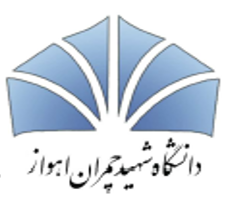 الف: اطلاعات مربوط به دانشجو:نام و نام خانوادگي :شماره دانشجويي    :رشته تحصيلي و گرايش:دانشكده: علوم رياضي وكامپيوترتاريخ شروع به تحصيل دردوره   کارشناسی ارشد/ دکتری:    نشاني دائم و شماره تلفن :            ب:  اطلاعات مربوط به پايان نامه پيشنهادي :عنوان پايان نامه ( به فارسي‌) :      Title ( English ):تعريف مسئله، فرضيه‌ها و اهداف:شرح روش اجراي تحقيق:تاریخچه: (پيشينه موضوع در ايران وجهان )منابع: نوع كار تحقيقاتي: كاربردي / نظريمدت اجرا:از تاريخ:                              لغايت :پ:  اطلاعات مربوط به استاد/ اساتيد راهنمانام و نام خانوادگي :شغل و مرتبه علمي:آخرين مدرك تحصلي:رشته تخصصي :نشاني و شماره تلفن:تاريخ  , امضاء استاد/ اساتيد راهنما                       عناوين پايان نامه هايي كه استاد / اساتيد راهنما در دست اجرا  دارند ( با قيد مقطع تحصيلي ):ت: مشخصات استاد مشاور:نام ونام خانوادگي:شغل و مرتبه علمي آخرين مدرك تحصيلي:رشته تخصصي:نشاني و شماره تلفن:تاريخ  و امضاء استاد مشاورج: جمع كل هزينه هاي پيش بيني شده :			هزينه هاي تايپ و صحافي پايان نامه 						ريالهزنيه هاي متفرقه								ريال جمع كل :									ريال			 قابل ذكر است كه هزينه  تايپ و صحافي پايان نامه دانشجوتا سقف سه ميليون ريال و از محل اعتبار پژوهانه استاد/ اساتيد راهنما به دانشجو پس از دفاع از پايان نامه قابل پرداخت خواهد بود. هزينه هاي متفرقه ديگر فقط با موافقت استاد /اساتيد راهنما از محل فوق قابل پرداخت مي‌باشد.مبلغ / مبالغ فوق از نظر اينجانب استاد/ اساتيد راهنما مود تأييد است.تاريخ  و امضاء دانشجو			تاريخ و امضاء استاد / اساتيد راهنماح : نظر كميته تخصصي گروه آموزشي:طرح پيشنهادي مربوط به پايان نامه تحصيلي كارشناسي ارشد/ دكتري خانم / آقايدانشجوي رشته :در جلسه مورخ:كميته تخصصي گروه مطرح و مورد تصويب قرار گرفت         نگرفت        در صورت به تصويب نرسيدن: لطفاً با ذكر دليل به استاد راهنما اعلام گردد.تاريخ شروع :تاريخ خاتمه :تاريخ  و  امضاء   مدير گروهخ : نظر شوراي تحصيلات تكميلي دانشكده:شوراي تحصيلات تكميلي دانشكده در جلسه مورخ                          خود طرح پيشنهادي مربوط به پايان نامه     كارشناسي ارشد/دكتري مربوط به آقاي / خانم                                           را با اطلاعات مندرج در فرم بررسي و مورد تأييد و تصويب قرار داد.تاريخ و  امضاي معاون  تحصيلات تكميلي دانشكدهد: نظر شوراي تحصيلات تكميل دانشگاه:شوراي تحصيلات تكميلي دانشگاه در جلسه مورخ                                    خود طرح پيشنهادي مربوط به       پايان نامه تحصيلي فوق الذكر توسط گروه آموزشي                   دانشكده علوم رياضي و كامپيوتر را مطرح و طرح فوق مورد تأييد و تصويب قرار گرفت. تاريخ  و امضاي معاون  تحصيلات تكميلي دانشگاهرديفعناويننام دانشجومقطع تحصيلي12345